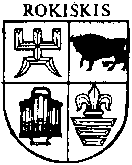 ROKIŠKIO RAJONO SAVIVALDYBĖS ADMINISTRACIJOS DIREKTORIUSĮ S A K Y M A SDĖL TARNYBINIO PATIKRINIMO2014 m. gegužės 9 d. Nr. AV-391 Rokiškis	Vadovaudamasis Lietuvos Respublikos vietos savivaldos įstatymo ( Žin., 1994, Nr. 55-1049; Žin., 2000, Nr. 91-2832) 29 straipsnio 8 dalies 2 punktu:	1. Į s a k a u atlikti tarnybinį patikrinimą Ūkio tarnybos vedėjo Grigorijaus Aleksejevo bei Ūkio tarnybos vedėjo pavaduotojo Broniaus Pranaičio veiksmams, vykdant pareigines funkcijas, ištirti. 	2. S u d a r a u komisiją tarnybiniam patikrinimui atlikti:	Rimantas Velykis – administracijos direktoriaus pavaduotojas, komisijos pirmininkas;	Rūta Dilienė – Juridinio ir personalo skyriaus vedėjo pavaduotoja;	Vida Gindvilienė – Turto valdymo ir viešųjų pirkimų skyriaus vedėjo pavaduotoja;	Regina Senkaitė – Savivaldybės centralizuoto vidaus audito skyriaus vyriausioji specialistė. 	3. Į p a r e i g o j u komisiją išvadą pateikti per 10 darbo dienų nuo šio įsakymo įsigaliojimo dienos.Administracijos direktoriaus pavaduotojas, pavaduojantis administracijos direktorių    		           			Rimantas VelykisRūta Dilienė